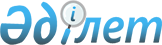 О Стратегии развития трансграничного пространства доверияРешение Коллегии Евразийской Экономической Комиссии от 27 сентября 2016 года № 105.
      В соответствии с пунктом 13 Протокола об информационно-коммуникационных технологиях и информационном взаимодействии в рамках Евразийского экономического союза (приложение № 3 к Договору о Евразийском экономическом союзе от 29 мая 2014 года) Коллегия Евразийской экономической комиссии решила:
      1. Утвердить прилагаемую Стратегию развития трансграничного пространства доверия.
      2. Правительствам государств – членов Евразийского экономического союза в целях подготовки и утверждения Коллегией Евразийской экономической комиссии плана мероприятий по поэтапной реализации Стратегии, утвержденной настоящим Решением, в месячный срок с даты вступления настоящего Решения в силу обеспечить представление своими уполномоченными органами в Евразийскую экономическую комиссию соответствующих предложений.
      3. Настоящее Решение вступает в силу по истечении
      30 календарных дней с даты его официального опубликования. СТРАТЕГИЯ
развития трансграничного пространства доверия
I. Общие положения
      Настоящая Стратегия разработана в целях реализации пункта 13 Протокола об информационно-коммуникационных технологиях и информационном взаимодействии в рамках Евразийского экономического союза (приложение № 3 к Договору о Евразийском экономическом союзе от 29 мая 2014 года) с учетом международных стандартов и рекомендаций в сфере информационных технологий и информационной безопасности и определяет основные цели, задачи и принципы развития трансграничного пространства доверия для использования сервисов и имеющих юридическую силу электронных документов при межгосударственном информационном взаимодействии государств – членов Евразийского экономического союза (далее соответственно – государства-члены, Союз), в том числе физическими и юридическими лицами, должностными лицами органов государственной власти государств-членов, должностными лицами и сотрудниками органов Союза, а также приоритеты развития институционального, правового, организационного и технического обеспечения трансграничного пространства доверия.
      Настоящая Стратегия учитывает и развивает положения Концепции использования при межгосударственном информационном взаимодействии сервисов и имеющих юридическую силу электронных документов, утвержденной Решением Совета Евразийской экономической комиссии от 18 сентября 2014 г. № 73.
      Настоящая Стратегия направлена исключительно на реализацию условий обеспечения доверия при межгосударственном обмене данными и электронными документами и не препятствует государствам-членам принимать меры, необходимые для обеспечения своей внешней и внутренней безопасности. II. Общая характеристика
трансграничного пространства доверия
      В соответствии с Договором о Евразийском экономическом союзе от 29 мая 2014 года под трансграничным пространством доверия понимается совокупность правовых, организационных и технических условий, согласованных государствами-членами с целью обеспечения доверия при межгосударственном обмене данными и электронными документами между уполномоченными органами государств-членов.
      Практические мероприятия по созданию трансграничного пространства доверия начали выполняться в рамках реализации Соглашения о применении информационных технологий при обмене электронными документами во внешней и взаимной торговле на единой таможенной территории Таможенного союза от 21 сентября 2010 года при создании интегрированной информационной системы внешней и взаимной торговли Таможенного союза.
      Результаты выполнения работ по обеспечению доверия при межгосударственном обмене данными и электронными документами между уполномоченными органами государств-членов должны стать основой для развития трансграничного пространства доверия при создании интегрированной информационной системы Союза (далее – интегрированная система) на основе развития и расширения функциональных возможностей интегрированной информационной системы внешней и взаимной торговли Таможенного союза.
      Развитие трансграничного пространства доверия в рамках создания интегрированной системы должно осуществляться 
      в соответствии со стратегией развития интегрированной системы, которая должна учитывать положения настоящей Стратегии в отношении принципов развития трансграничного пространства доверия и механизмов их реализации, а также Концепцией использования при межгосударственном информационном взаимодействии сервисов и имеющих юридическую силу электронных документов.
      Информационное обеспечение интеграционных процессов в сферах, определенных Договором о Евразийском экономическом союзе от 29 мая 2014 года, реализуется посредством формирования среды информационного взаимодействия с использованием информационно-коммуникационных технологий и трансграничного пространства доверия в рамках Союза.
      Обмен данными и электронными документами между субъектами электронного взаимодействия при реализации общих процессов в рамках Союза осуществляется с использованием интегрированной системы, обеспечивающей интеграцию территориально распределенных государственных информационных ресурсов и информационных систем уполномоченных органов государств-членов, а также информационных ресурсов и информационных систем Евразийской экономической комиссии (далее – Комиссия).
      Субъектами электронного взаимодействия в рамках трансграничного пространства доверия являются органы государственной власти государств-членов (их должностные лица и сотрудники), физические и юридические лица (представители юридических лиц), должностные лица и сотрудники органов Союза, взаимодействующие в рамках отношений, возникающих в процессе составления, отправления, передачи, получения, хранения и использования электронных документов, а также информации в электронном виде.
      Субъектами электронного взаимодействия также могут стать органы государственной власти третьих государств (их должностные лица и сотрудники), физические и юридические лица (представители юридических лиц), должностные лица и сотрудники интеграционных объединений, международных организаций при условии заключения соответствующих международных договоров. III. Цели, задачи и элементы
трансграничного пространства доверия
      Основными целями являются:
      формирование благоприятных и доверительных условий для осуществления межгосударственного информационного взаимодействия, предусматривающего использование субъектами электронного взаимодействия имеющих юридическую силу электронных документов;
      повышение оперативности электронного взаимодействия в рамках Союза;
      повышение эффективности функционирования интегрированной системы;
      снижение затрат на обеспечение электронного взаимодействия органов государственной власти государств-членов с физическими и юридическими лицами.
      Для достижения указанных целей на основе совместных подходов государств-членов к формированию правового, технического и организационного обеспечения трансграничного пространства доверия необходимо решить следующие ключевые задачи:
      формирование общей инфраструктуры документирования информации в электронном виде;
      создание правовых, организационных и технических условий для обеспечения формирования института электронного нотариата на основе службы доверенной третьей стороны;
      обеспечение выполнения государствами-членами согласованных требований к трансграничному пространству доверия;
      обеспечение возможности электронного взаимодействия физических и юридических лиц государств-членов (в том числе находящихся за пределами Союза) между собой, а также с органами государственной власти государств-членов;
      проведение государствами-членами совместных научных исследований, необходимых для функционирования и развития трансграничного пространства доверия;
      принятие региональных межгосударственных стандартов, необходимых для функционирования и развития трансграничного пространства доверия.
      Правовые, организационные и технические условия для осуществления межгосударственного информационного взаимодействия с использованием имеющих юридическую силу электронных документов должны создаваться за счет формирования следующих элементов трансграничного пространства доверия:
      удостоверяющий центр службы доверенной третьей стороны для обеспечения сертификатами ключей проверки электронной цифровой подписи (электронной подписи) для взаимодействия уполномоченных доверенных третьих сторон интеграционного и национальных сегментов интегрированной системы;
      служба доверенной третьей стороны интегрированной системы как совокупность сервисов доверенных третьих сторон
      государств-членов и Комиссии;
      удостоверяющие центры государств-членов и Комиссии, а также другая инфраструктура обеспечения сертификатами ключей проверки электронной цифровой подписи (электронной подписи) субъектов электронного взаимодействия в рамках трансграничного пространства доверия;
      инфраструктура обеспечения взаимодействия информационных систем и ресурсов государств-членов и Комиссии при межгосударственном обмене электронными документами и данными;
      инфраструктура управления привилегиями и полномочиями субъектов электронного взаимодействия для обеспечения контроля правомерности применения электронных цифровых подписей (электронных подписей) в исходящих (входящих) электронных документах в соответствии с законодательством государств-членов;
      инфраструктура и системы обеспечения защиты информации.
      Использование элементов трансграничного пространства доверия должно являться условием для функционирования учетных информационных систем, обеспечивающих обработку и хранение информации из правоустанавливающих документов субъектов электронного взаимодействия, с использованием которых составляются или выдаются имеющие юридическую силу электронные документы. IV. Принципы развития
трансграничного пространства доверия
      Развитие трансграничного пространства доверия должно основываться на следующих принципах:
      самостоятельность государств-членов в вопросах, отнесенных к их компетенции;
      создание условий для формирования и развития национальных пространств доверия, соответствующих требованиям, предъявляемым к межгосударственному электронному взаимодействию;
      масштабируемость трансграничного пространства доверия;
      обеспечение доверия при межгосударственном электронном взаимодействии;
      использование институциональных подходов при формировании трансграничного пространства доверия;
      соблюдение государствами-членами согласованных требований к элементам трансграничного пространства доверия;
      обеспечение защиты информации в рамках трансграничного пространства доверия. V. Этапы реализации Стратегии
      Развитие трансграничного пространства доверия предполагается осуществлять в 3 этапа.
      На первом этапе (до 2018 года) должно обеспечиваться развитие трансграничного пространства доверия для осуществления полноценного межгосударственного электронного взаимодействия.
      На данном этапе:
      формируются требования к правовому, организационному и техническому обеспечению, составу и характеристикам сервисов трансграничного пространства доверия при межгосударственном информационном взаимодействии государств-членов на основе службы доверенной третьей стороны, которые закрепляются актами государств-членов и органов Союза (принимаются нормативные правовые и нормативно-технические акты, разрабатываются документы организационного характера);
      создаются интеграционные шлюзы и программно-аппаратные комплексы доверенных третьих сторон государств-членов и Комиссии;
      с использованием службы доверенной третьей стороны обеспечивается подтверждение подлинности электронной цифровой подписи (электронной подписи) на электронных документах при реализации общих процессов в рамках Союза;
      прорабатываются вопросы, связанные с поэтапным формированием и выполнением государствами-членами согласованных требований в области криптографической защиты трансграничного пространства доверия;
      проводятся подготовительные мероприятия по масштабированию трансграничного пространства доверия для взаимодействия с международными организациями и государствами, не являющимися членами Союза.
      Субъектами электронного взаимодействия на данном этапе должны стать должностные лица и сотрудники органов государственной власти государств-членов, должностные лица и сотрудники органов Союза.
      До утверждения требований к трансграничному пространству доверия, предусмотренных пунктом 18 Протокола об информационно-коммуникационных технологиях и информационном взаимодействии в рамках Евразийского экономического союза (приложение № 3 к Договору о Евразийском экономическом союзе от 29 мая 2014 года), отдельные элементы трансграничного пространства доверия функционируют во временном режиме на основе соответствующих организационно-технических документов, включая модели угроз безопасности информации и действий нарушителя.
      Приоритетом в реализации настоящей Стратегии на данном этапе должно стать обеспечение возможности для всех органов государственной власти государств-членов использовать преимущественно электронные документы, подписанные электронными цифровыми подписями (электронными подписями).
      На втором этапе (до 2020 года) при условии согласования совместных подходов государств-членов к формированию правового, технического и организационного обеспечения трансграничного пространства доверия и на основе поэтапного выполнения государствами-членами согласованных требований в области криптографической защиты трансграничного пространства доверия должна быть обеспечена возможность электронного взаимодействия физических и юридических лиц между собой, а также с органами государственной власти государств-членов при нахождении физических и юридических лиц на территориях своих государств.
      Перед началом практических работ по реализации мероприятий второго этапа должна быть разработана и утверждена Комиссией архитектура трансграничного пространства доверия, описывающая планируемый к достижению на втором этапе уровень развития трансграничного пространства доверия.
      На третьем этапе (до 2024 года) при условии согласования совместных подходов государств-членов к формированию правового, технического и организационного обеспечения трансграничного пространства доверия и на основе поэтапного выполнения государствами-членами согласованных требований в области защиты информации трансграничного пространства доверия должны начать формироваться межгосударственный институт электронного нотариата на основе службы доверенной третьей стороны и другие межгосударственные сервисы электронных услуг, в том числе в области трудовой миграции, которые вовлекут в процесс электронного взаимодействия в рамках трансграничного пространства доверия физических лиц.
      Перед началом практических работ по реализации мероприятий третьего этапа должна быть разработана и утверждена Комиссией архитектура трансграничного пространства доверия, описывающая планируемый к достижению на третьем этапе уровень развития трансграничного пространства доверия.
      На этом этапе должны быть созданы правовые, организационные и технические условия для обеспечения формирования института электронного нотариата на основе службы доверенной третьей стороны и разработаны требования к организации взаимодействия с электронными торговыми площадками в рамках трансграничного пространства доверия. VI. Мероприятия по реализации Стратегии
      Реализация настоящей Стратегии осуществляется на основе плана мероприятий, предусматривающего в том числе разработку архитектуры трансграничного пространства доверия для второго и третьего этапов.
      Финансирование мероприятий по реализации настоящей Стратегии в рамках обеспечения функционирования и развития интеграционного сегмента Комиссии, информационных ресурсов и систем Комиссии осуществляется за счет средств бюджета Союза, выделяемых для финансирования работ по созданию, развитию и обеспечению функционирования интегрированной системы Союза.
      Финансирование мероприятий по реализации настоящей Стратегии в рамках обеспечения функционирования и развития государственных информационных ресурсов и информационных систем уполномоченных органов государств-членов, а также национальных сегментов осуществляется за счет средств бюджетов государств-членов.
      Мероприятия по реализации настоящей Стратегии должны учитывать необходимость снижения издержек на создание и эксплуатацию элементов трансграничного пространства доверия с возможностью использования государствами-членами на национальном уровне в случае необходимости механизмов государственно-частного партнерства. VII. Основные результаты реализации Стратегии
      Ожидаемым результатом реализации настоящей Стратегии должно стать развитие межгосударственной интеграции, обеспечивающей формирование благоприятных и доверительных условий за счет повышения эффективности функционирования создаваемой государствами-членами интегрированной системы для осуществления межгосударственного информационного взаимодействия с использованием имеющих юридическую силу электронных документов, в том числе путем повышения оперативности при реализации общих процессов в рамках Союза.
      В результате реализации настоящей Стратегии должна быть создана необходимая основа для обеспечения законных прав граждан, организаций и органов государственной власти государств-членов при использовании ими трансграничного электронного документооборота, а также должны быть решены задачи по созданию правовых, организационных и технических механизмов, направленных на повышение доверия при межгосударственном электронном взаимодействии.
					© 2012. РГП на ПХВ «Институт законодательства и правовой информации Республики Казахстан» Министерства юстиции Республики Казахстан
				
Председатель Коллегии
Евразийской экономической комиссии
Т. СаркисянУТВЕРЖДЕНА
Решением Коллегии
Евразийской экономической комиссии
от 27 сентября 2016 г. № 105